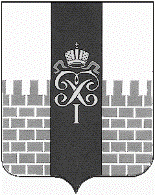 МЕСТНАЯ АДМИНИСТРАЦИЯМУНИЦИПАЛЬНОГО ОБРАЗОВАНИЯ ГОРОД ПЕТЕРГОФ____________________________________________________________________________Р А С П О Р Я Ж Е Н И Е02.11. 2022 г.                                                                                                                        № 114В соответствии с Законом Санкт-Петербурга от 23.09.2009 № 420-79 «Об организации местного самоуправления в Санкт-Петербурге, Уставом муниципального образования город Петергоф: 1. Признать утратившим силу распоряжение местной администрации муниципального образования город Петергоф от 11.08.2015 № 129 «Об утверждении Положения о порядке применения взысканий, предусмотренных статьями 14.1, 15 и 27 Федерального закона от 02.03.2007 № 25 «О муниципальной службе в Российской Федерации» за несоблюдение ограничений и запретов, требований о предотвращении или об урегулировании конфликта интересов неисполнение обязанностей, установленных в целях противодействия коррупции в отношении муниципальных служащих местной администрации муниципального образования город Петергоф». 2. Настоящее распоряжение вступает в силу со дня его опубликования.Глава местной администрациимуниципального образования город Петергоф                                                                               Т.С.  ЕгороваО признании утратившим распоряжения местной администрации муниципального образования город Петергоф от 11.08.2015 № 129 «Об утверждении Положения о порядке применения взысканий, предусмотренных статьями 14.1, 15 и 27 Федерального закона от 02.03.2007 № 25 «О муниципальной службе в Российской Федерации» за несоблюдение ограничений и запретов, требований о предотвращении или об урегулировании конфликта интересов неисполнение обязанностей, установленных в целях противодействия коррупции в отношении муниципальных служащих местной администрации муниципального образования город Петергоф»